微生物农药中心实验综合楼维修改造工程跟踪周报跟踪单位：湖北众信工程造价咨询有限公司跟踪人员： 杨柳跟踪时间：2023年5月29日~2023年6月4日跟 踪 日 志工程名称：微生物农药中心试验综合楼维修改造工程工程名称：微生物农药中心试验综合楼维修改造工程工程名称：微生物农药中心试验综合楼维修改造工程日期：2022年6月4日星期日记录人：杨柳一、工程概况：施工内容：外立面窗、室内装饰装修、强弱电系统、生活给排水系统。施工单位：湖北中斌建设工程有限公司。合同：本合同采用综合单价合同，工程量据实结算，合同金额： ¥ 7061531.19 （人民币 柒佰零陆万壹仟伍佰叁拾壹元壹角玖分 ），其中暂列金¥700000元（人民币 柒拾万）。合同工期：90天。施工进展：拆除架空层、一层、二层、三层、五层；4F风管及玻璃隔断收方。1、拆除施工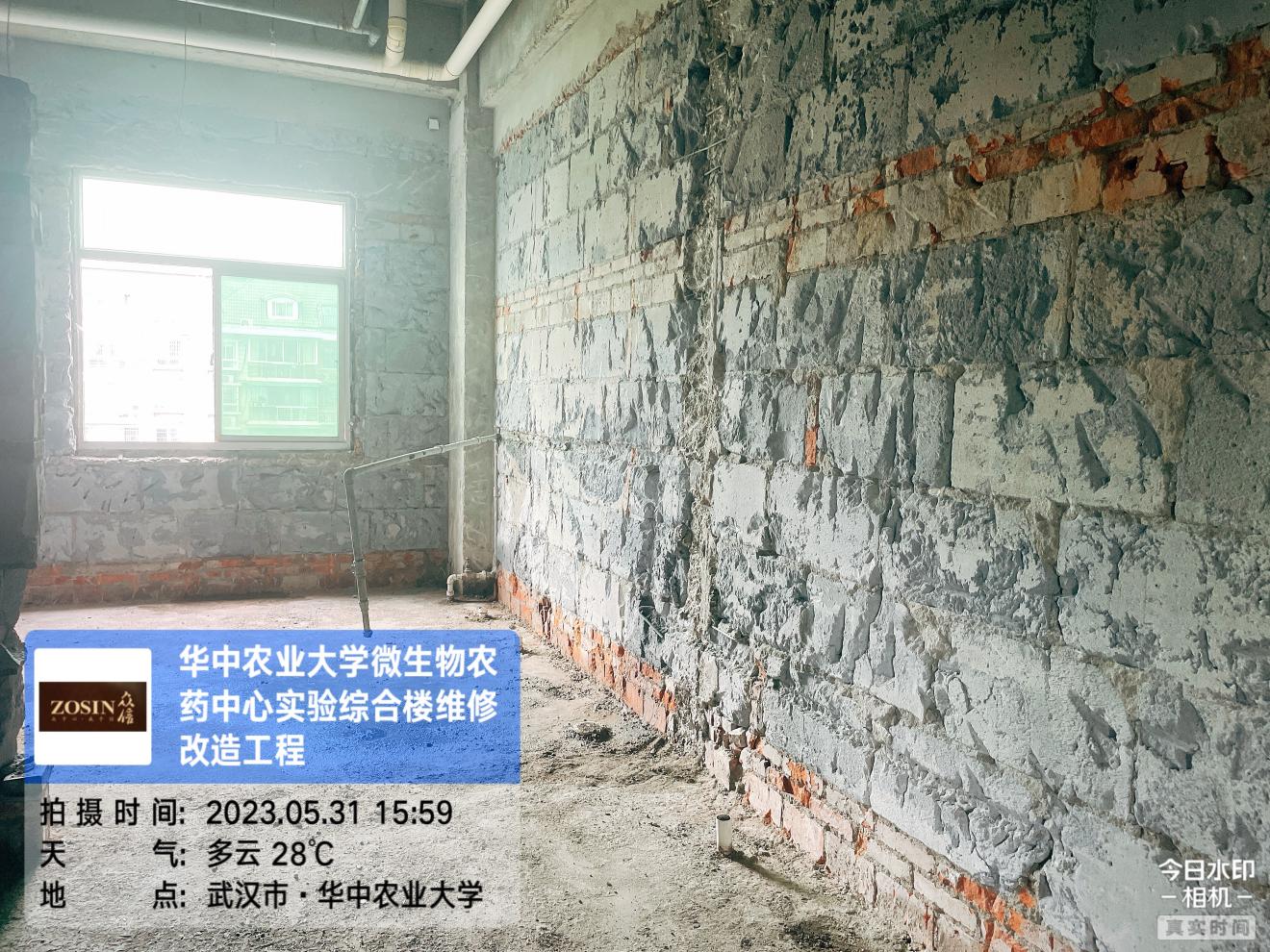 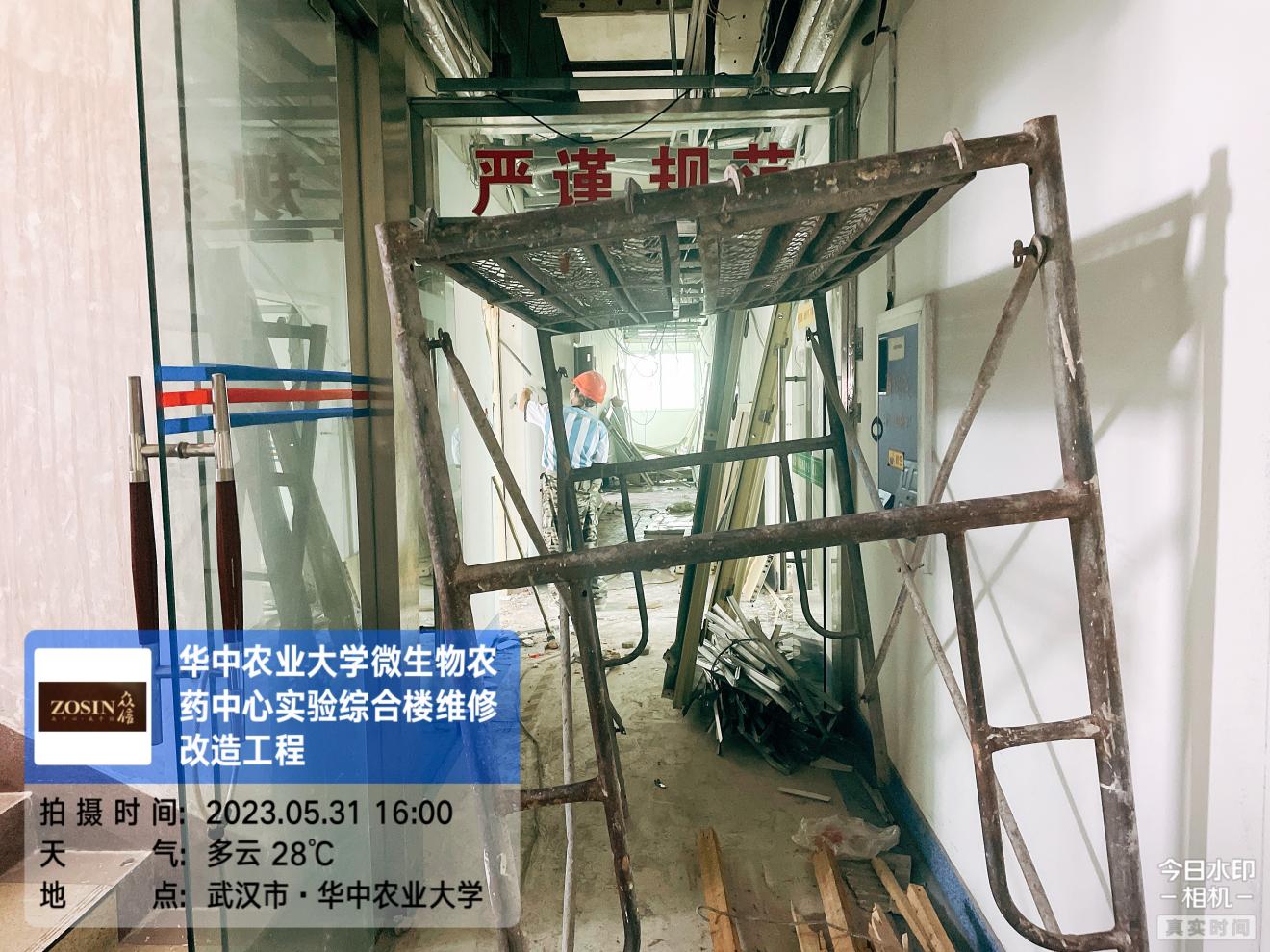 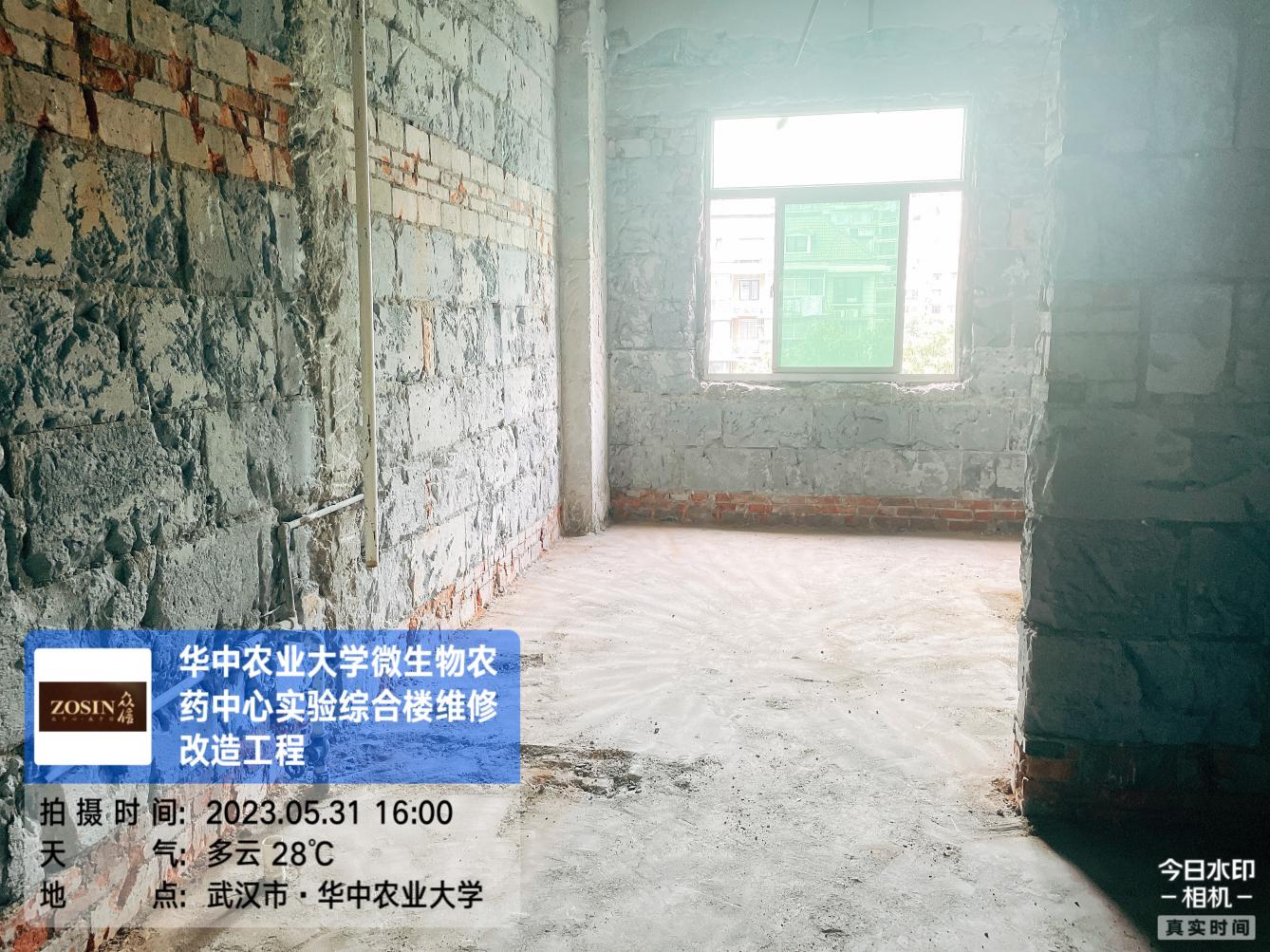 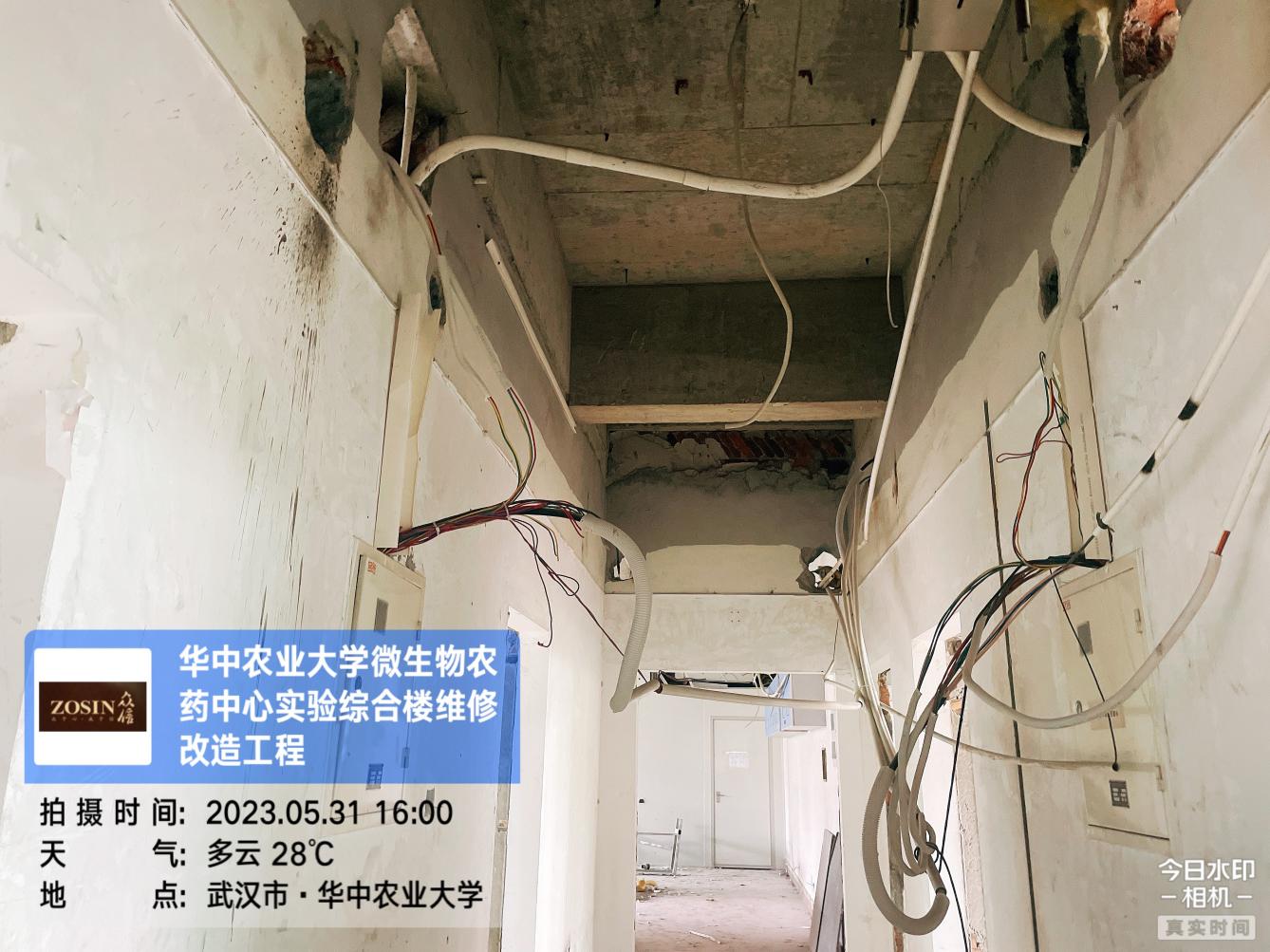 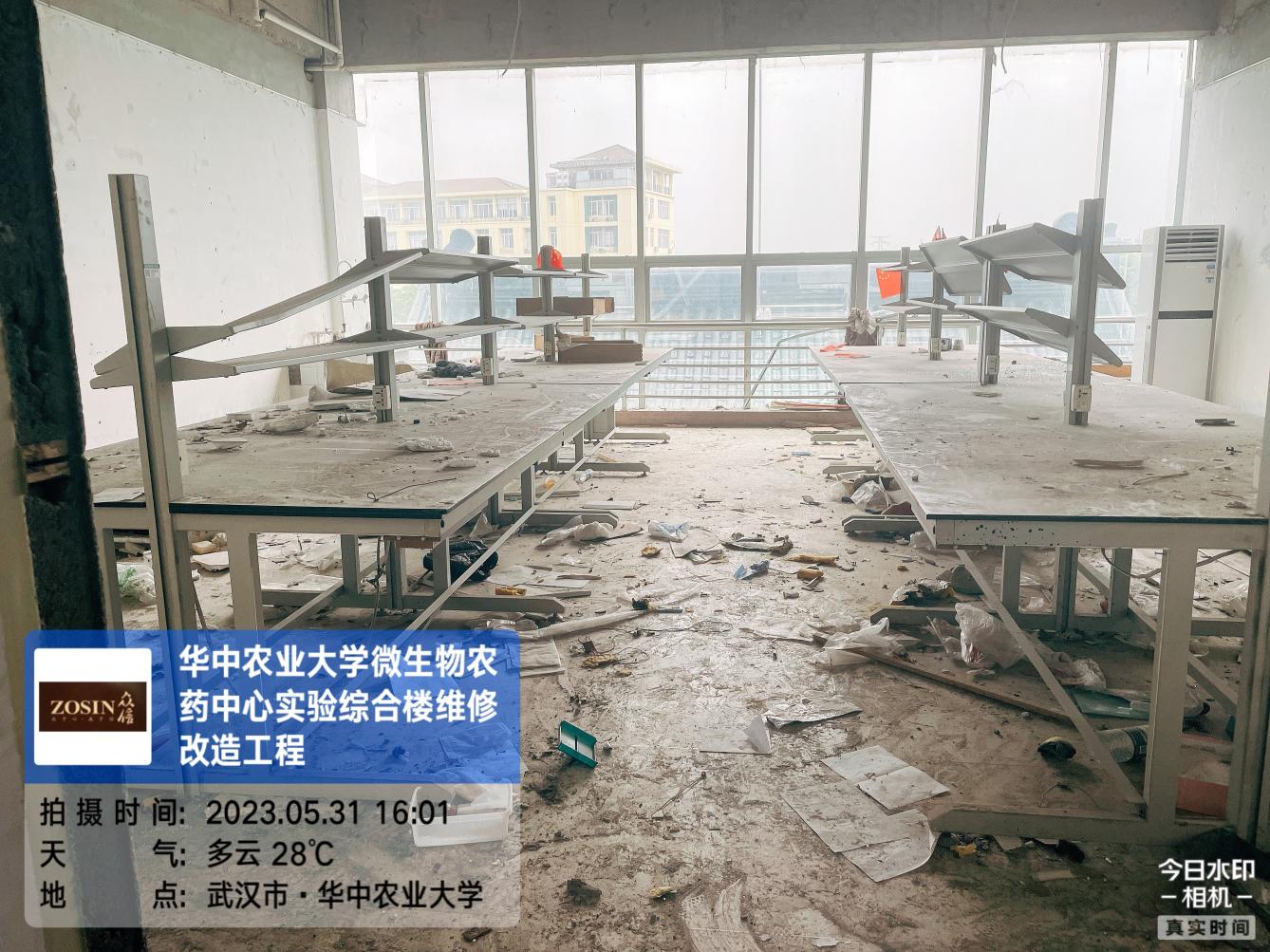 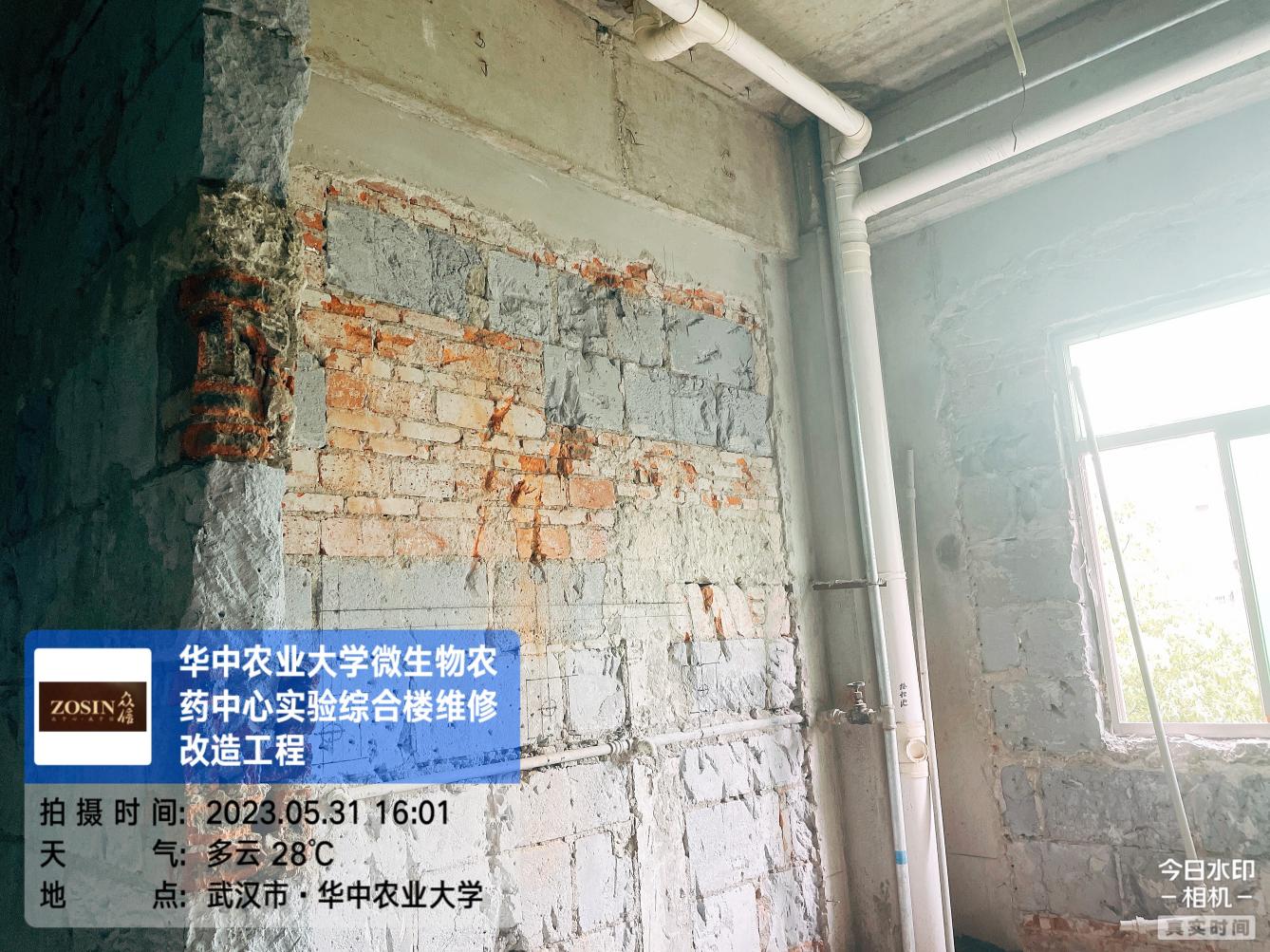 2.4F风管及玻璃隔断拆除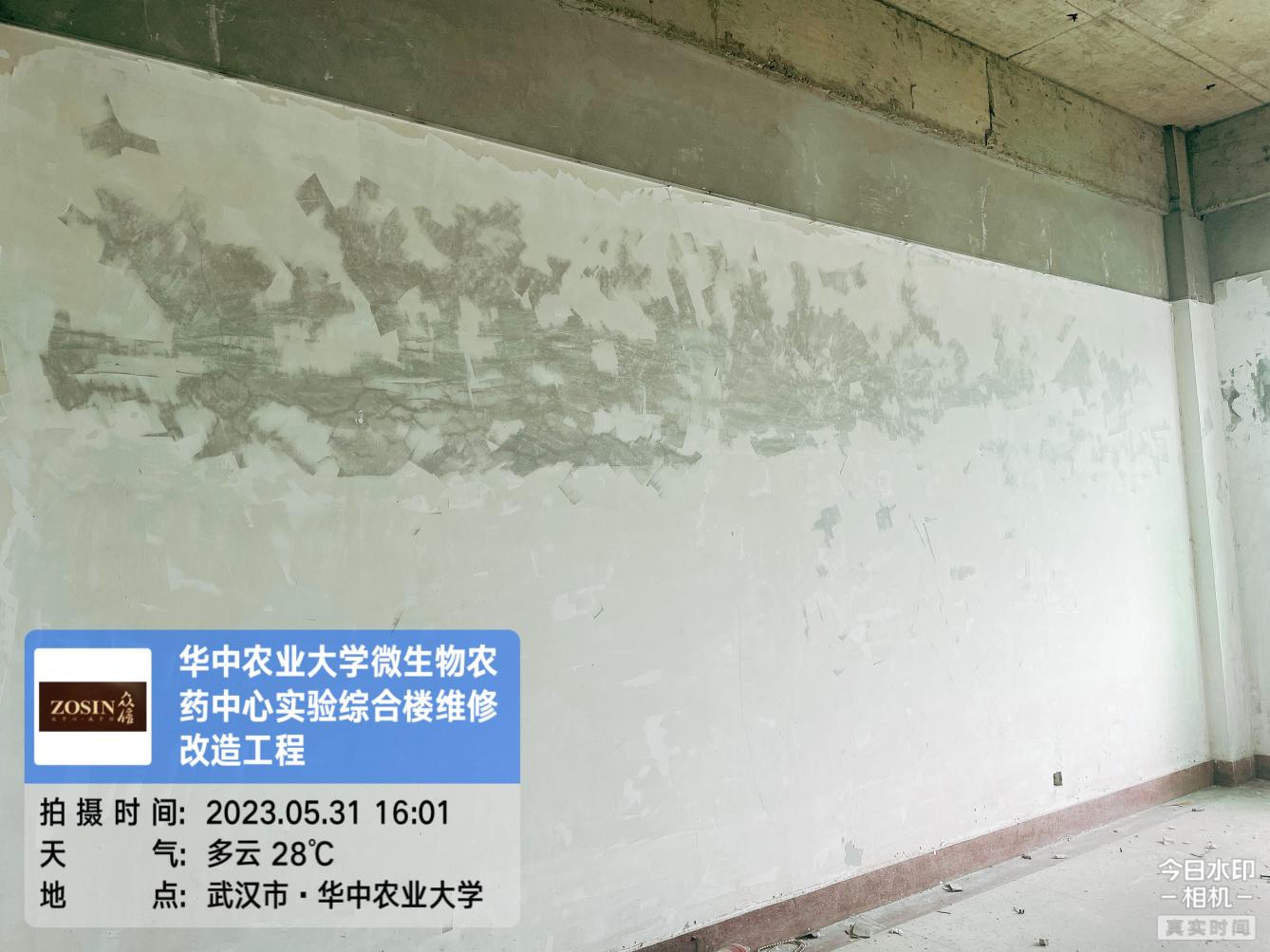 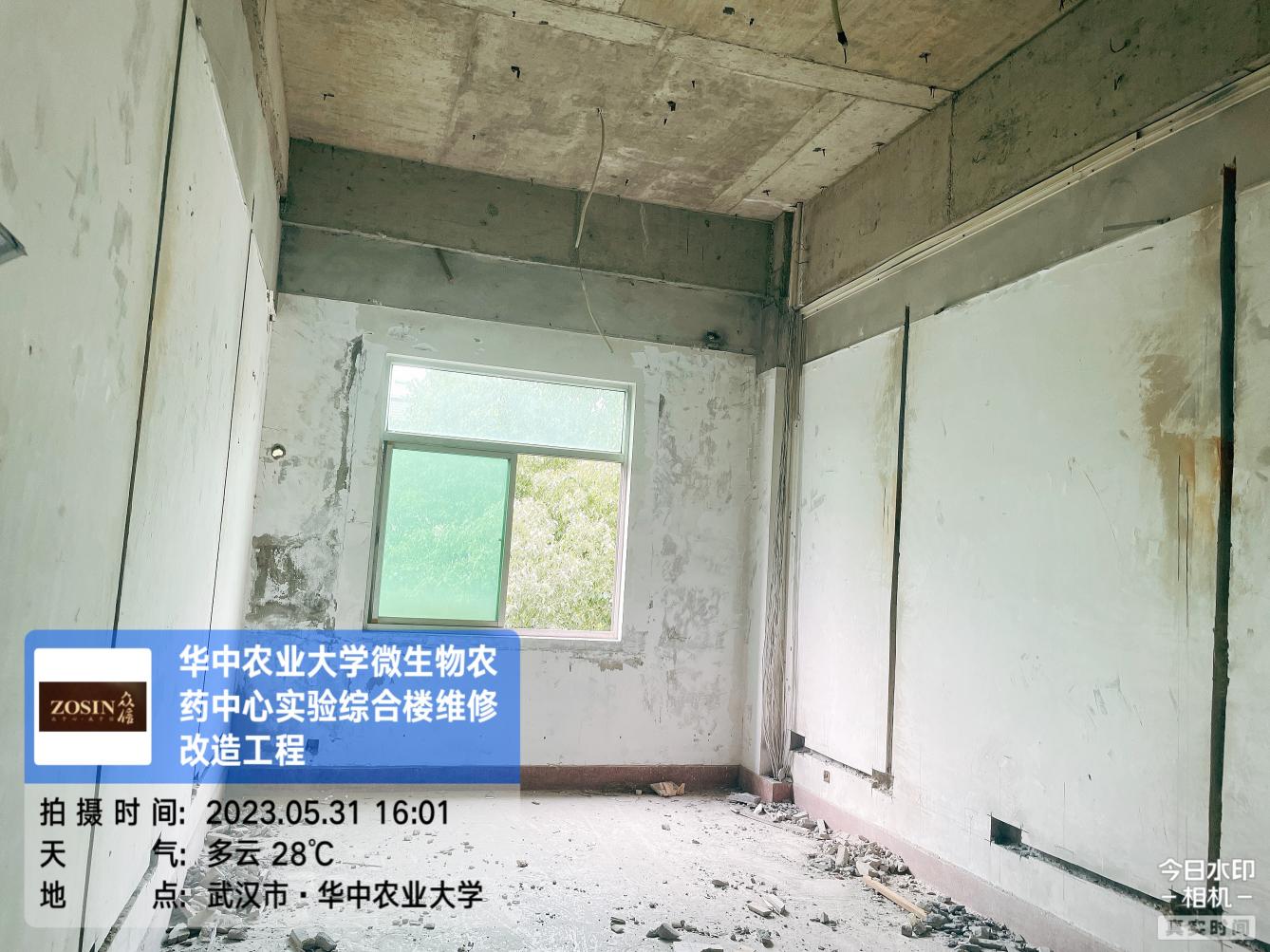 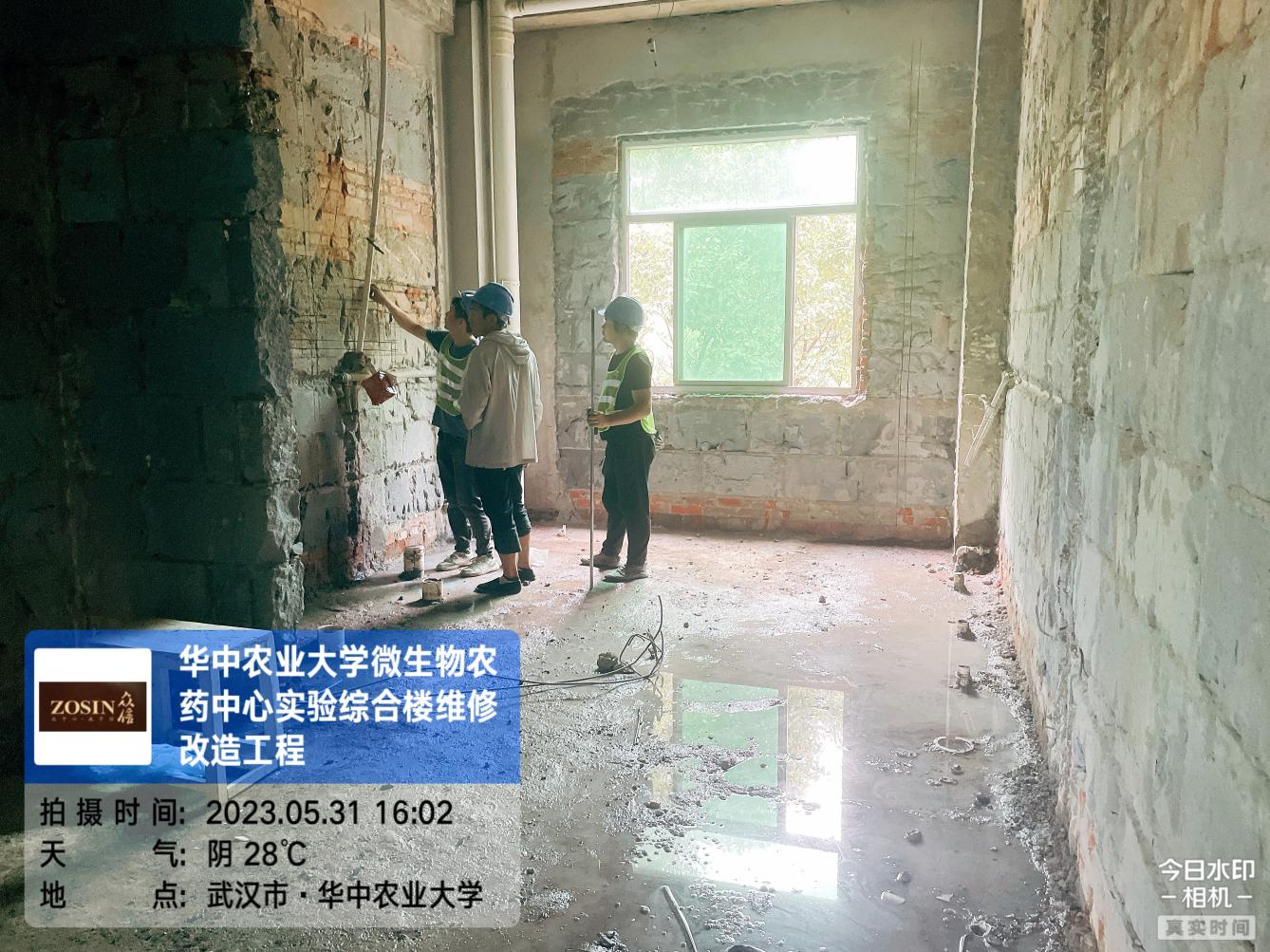 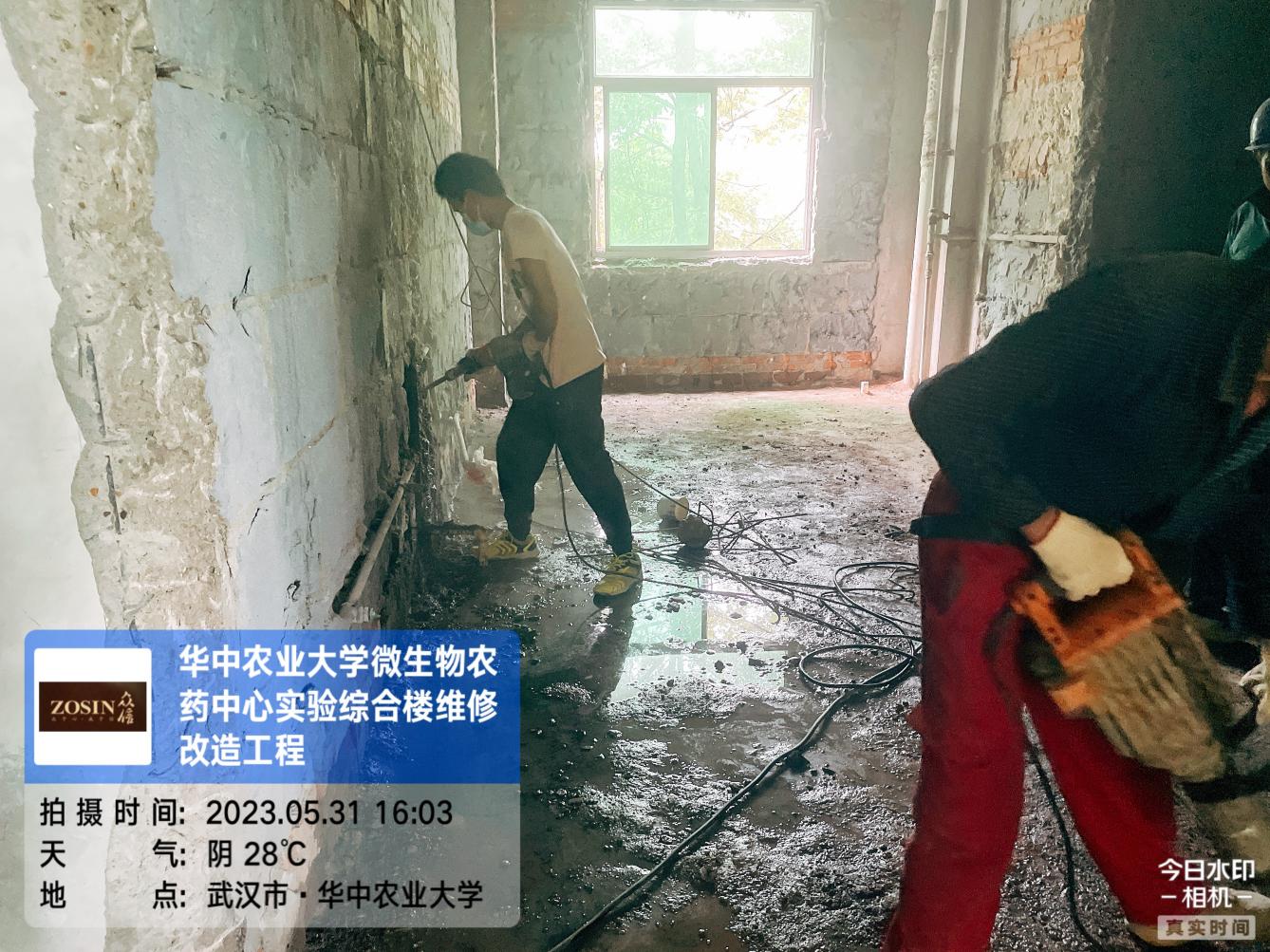 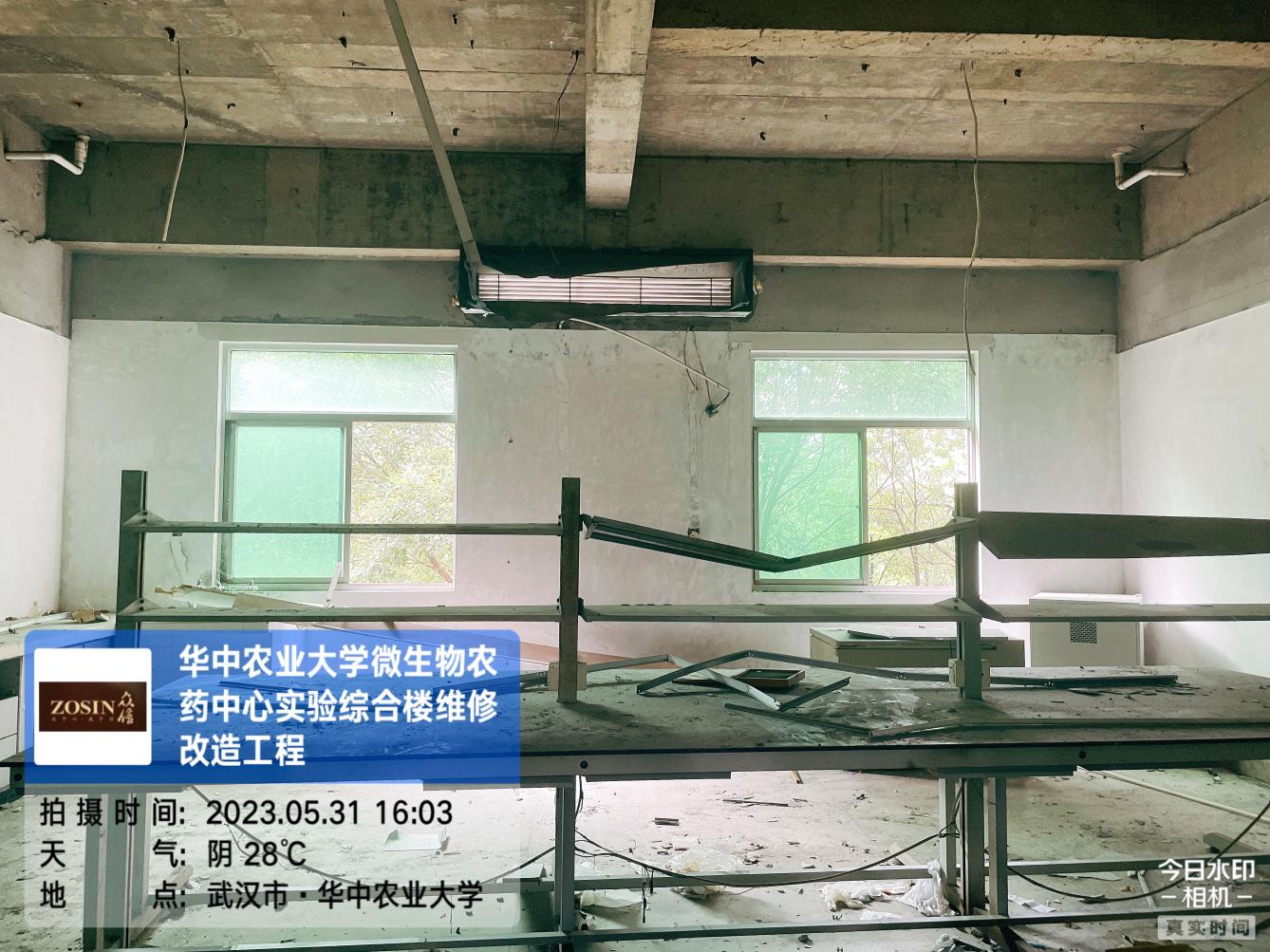 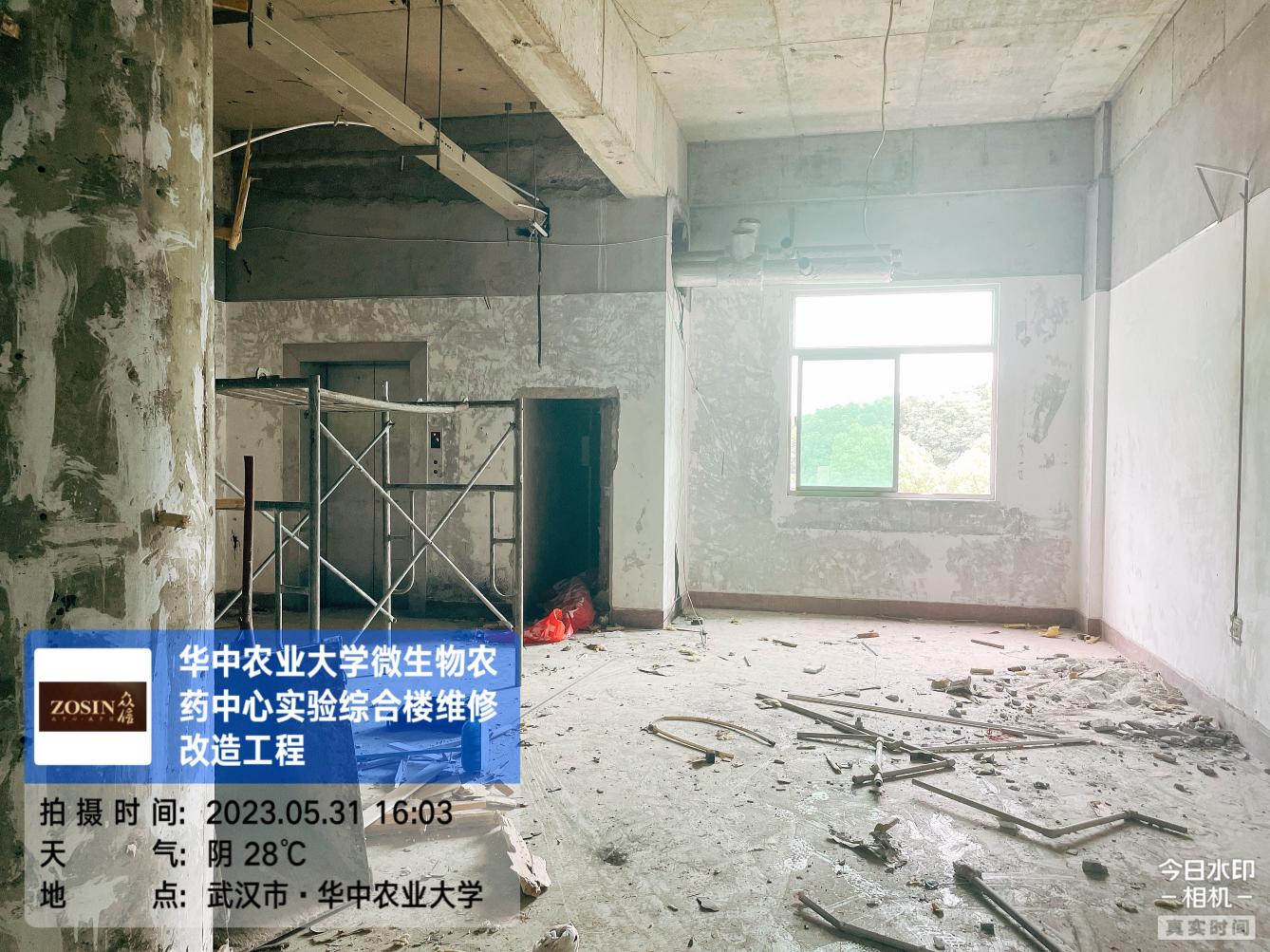 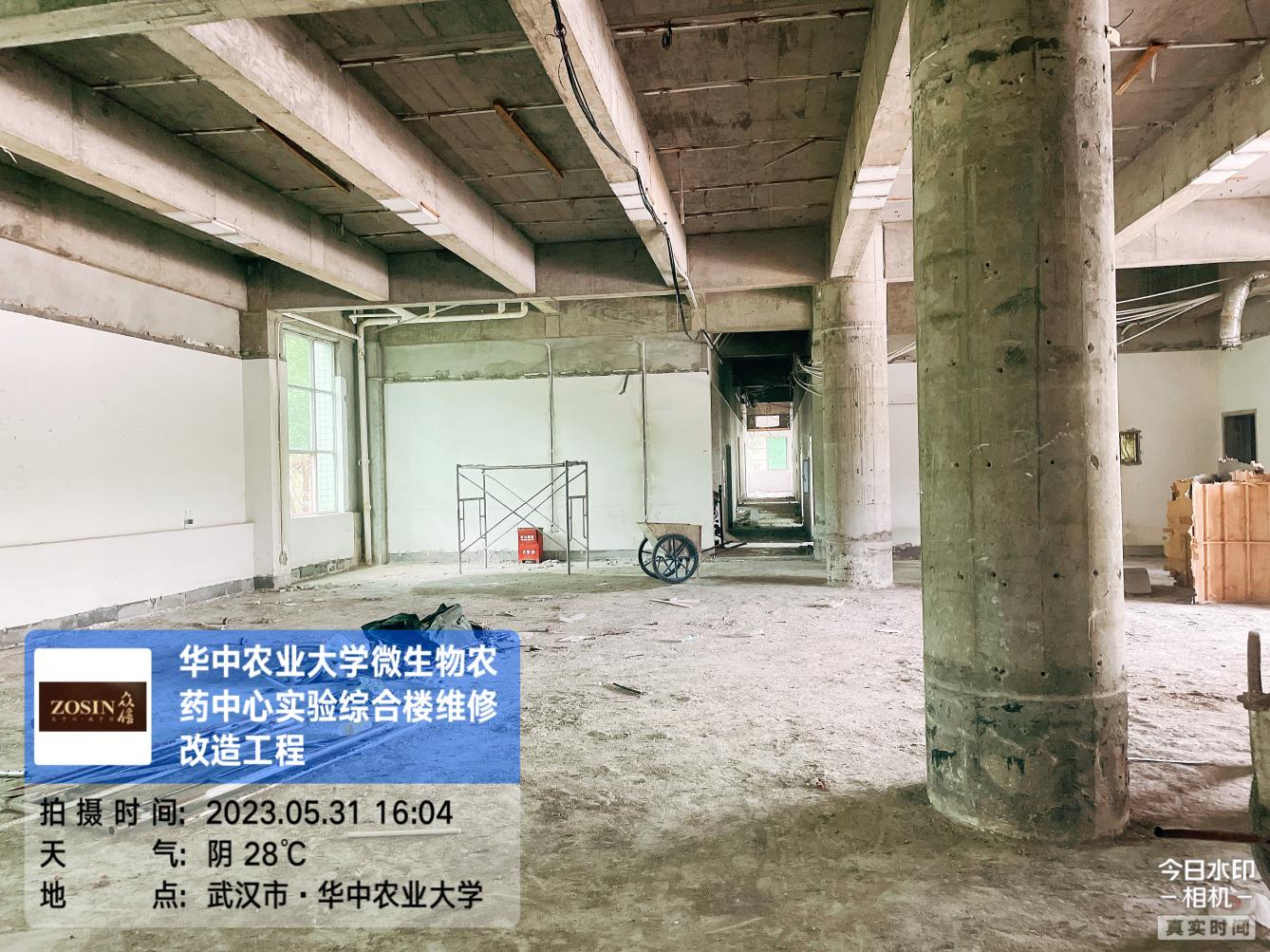 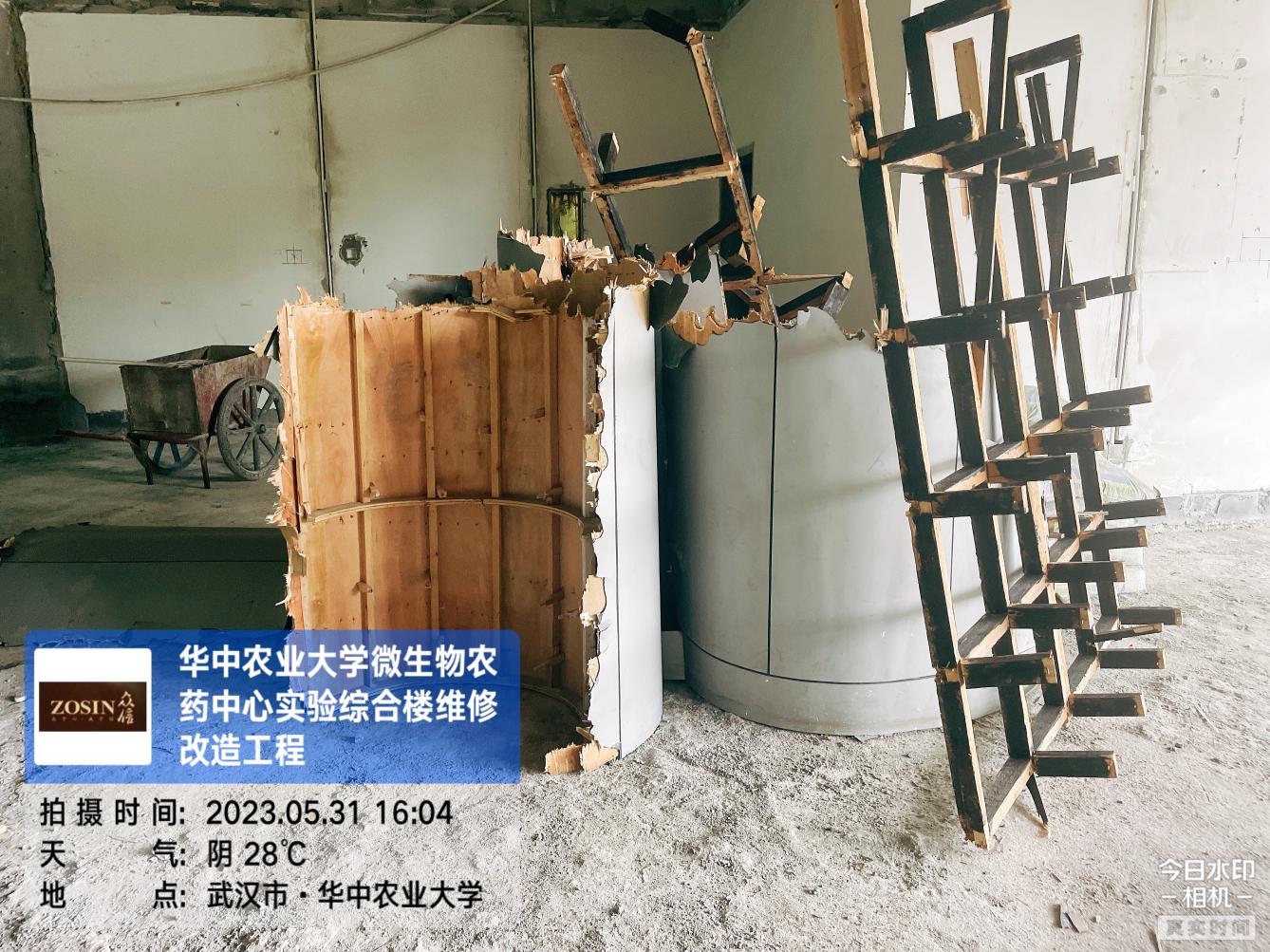 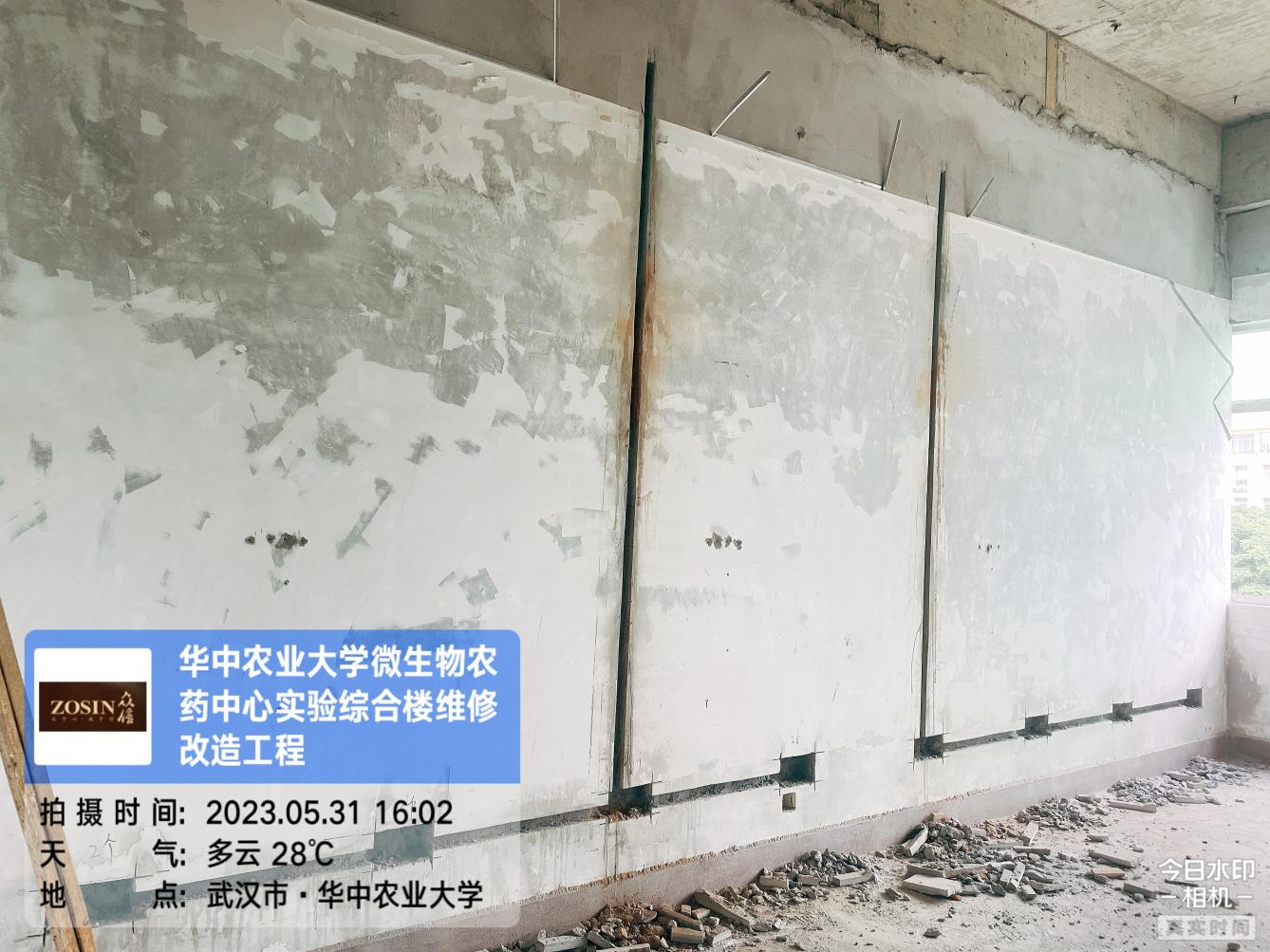 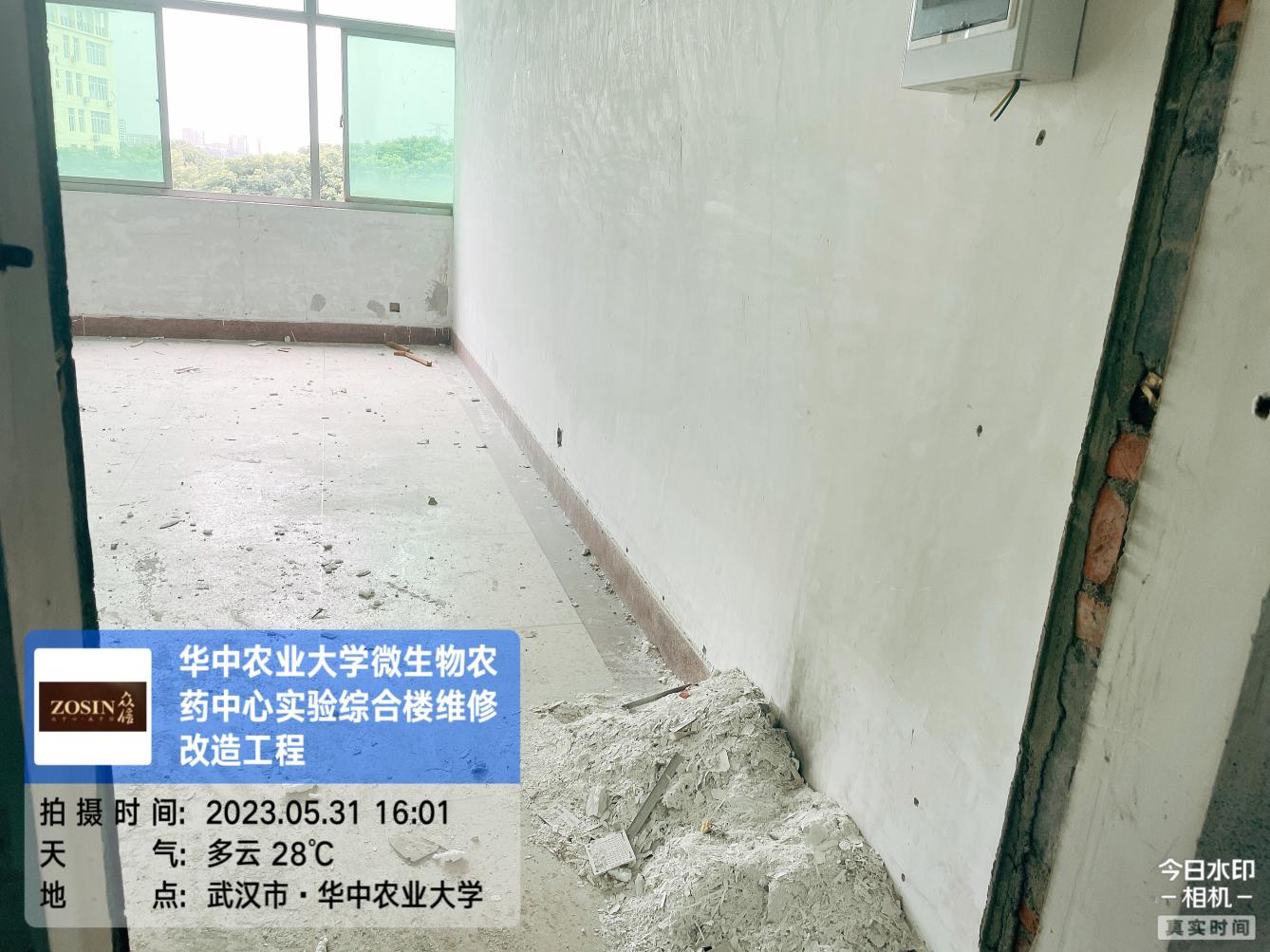 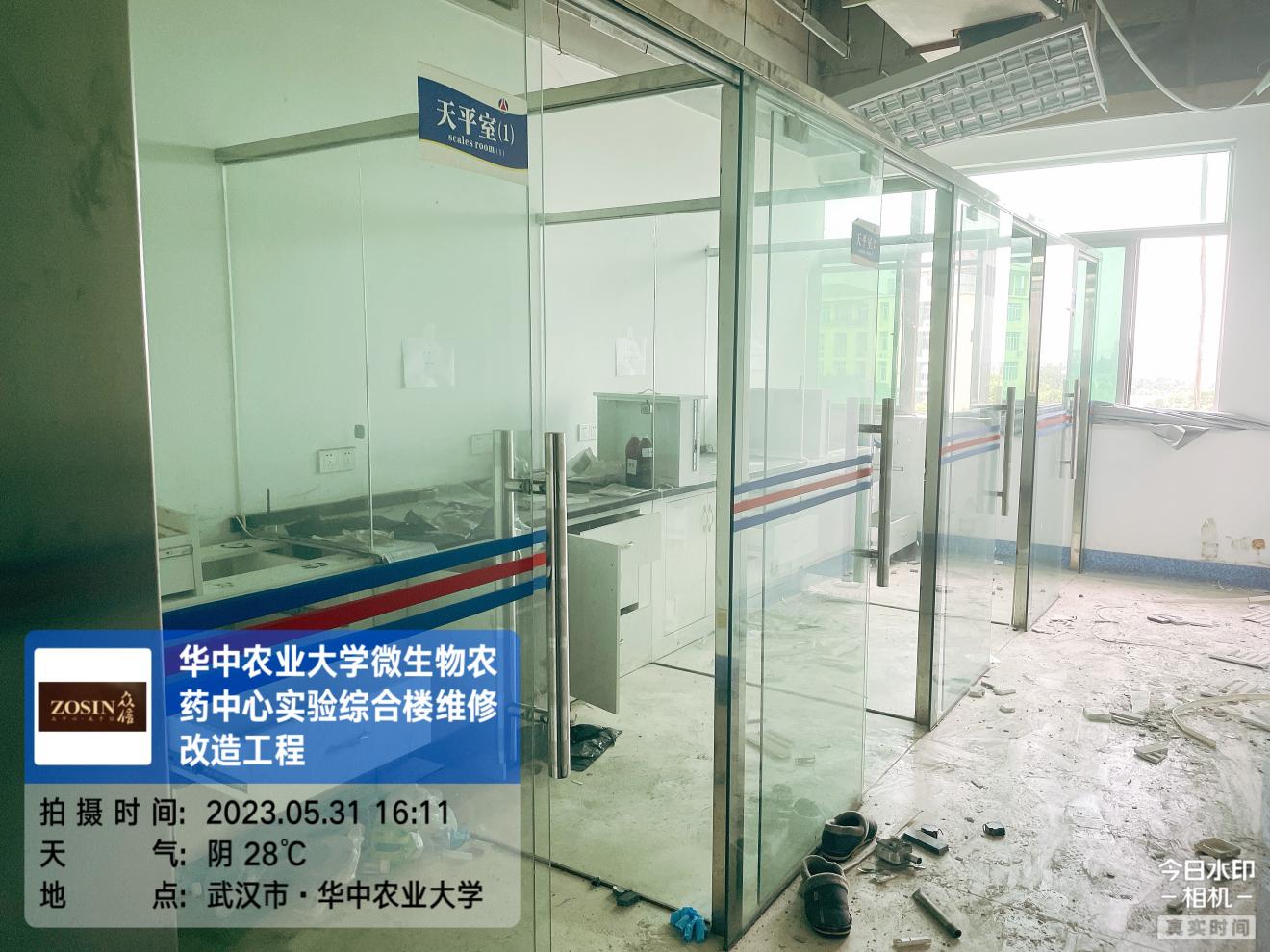 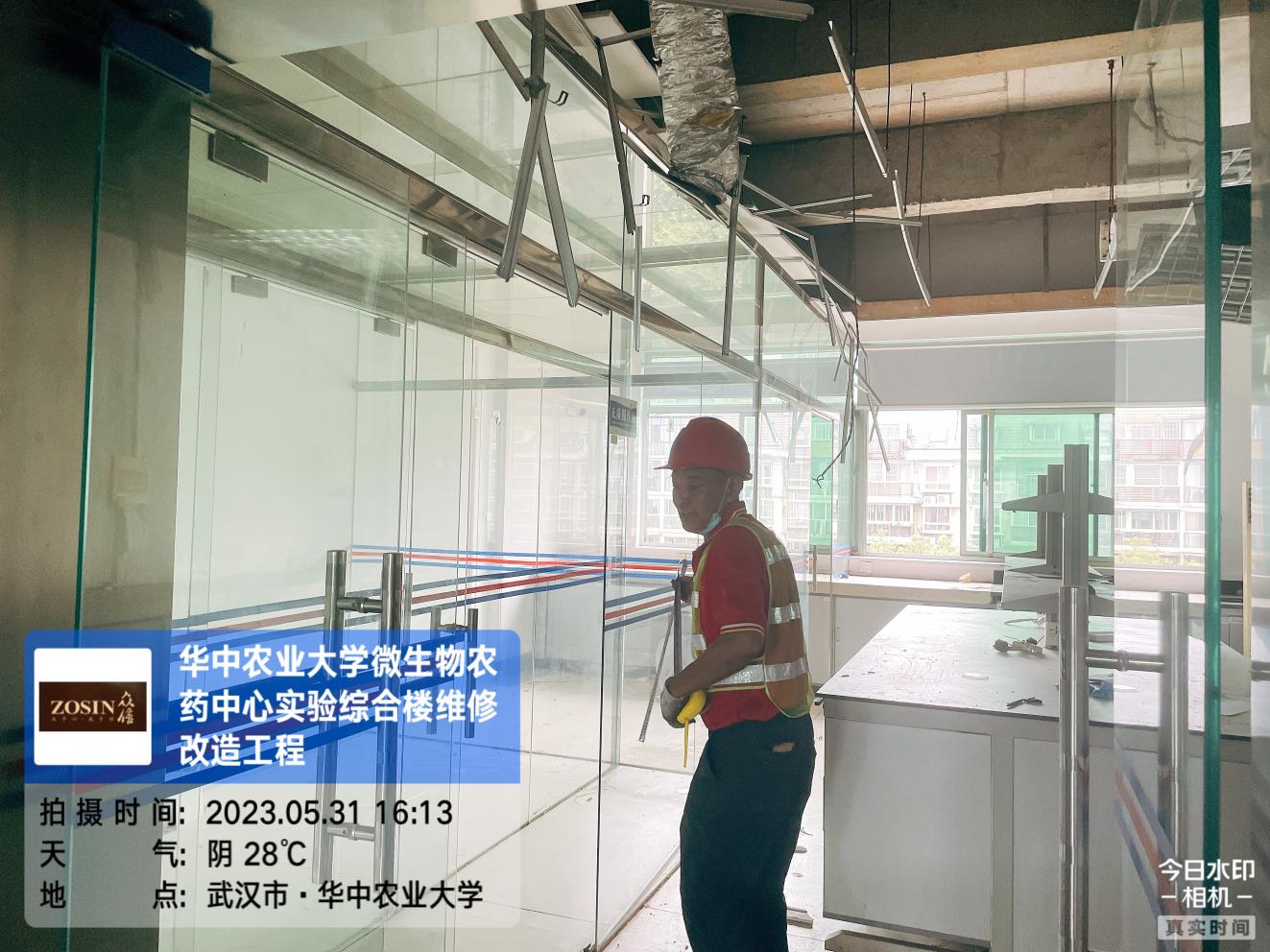 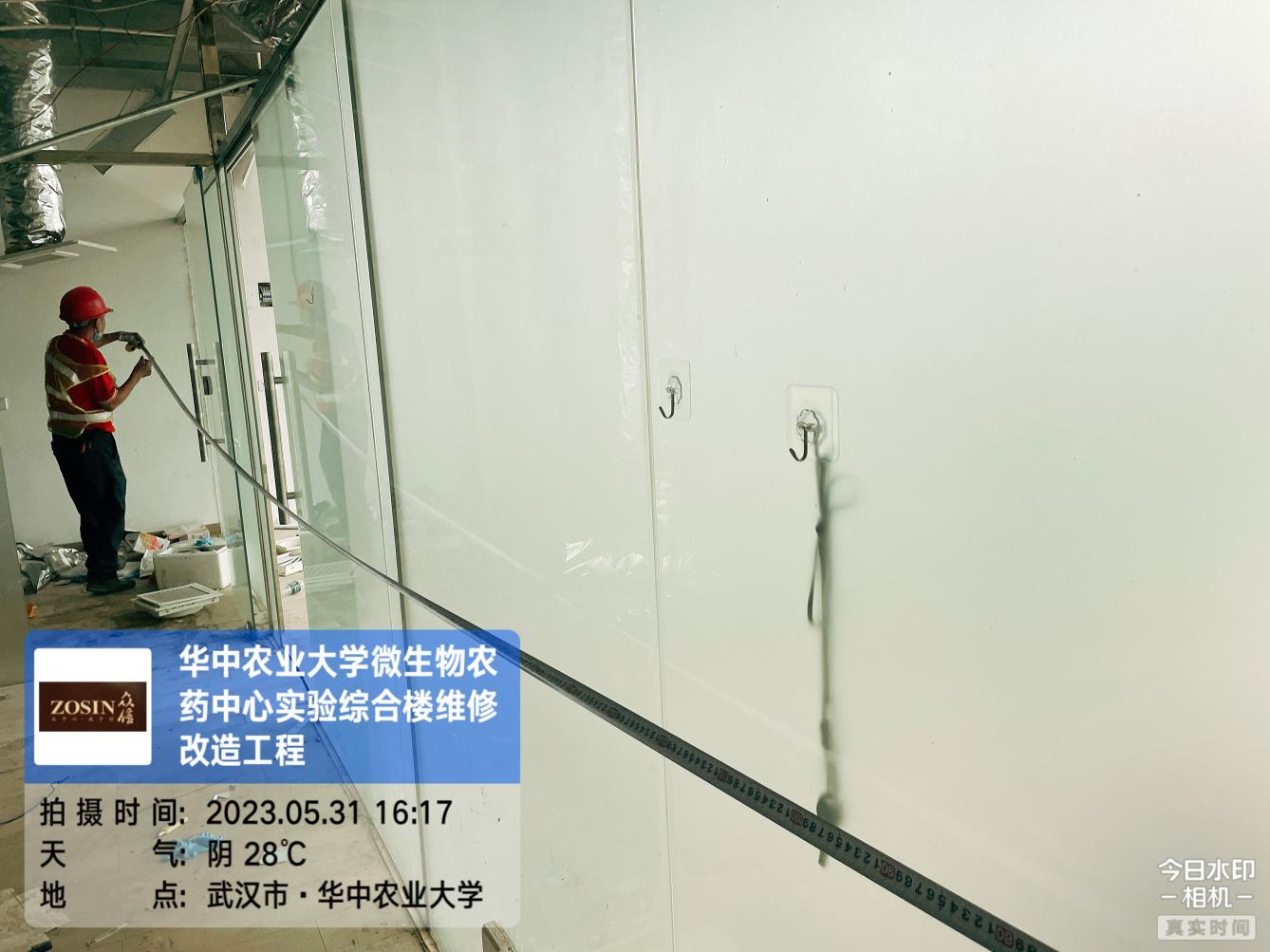 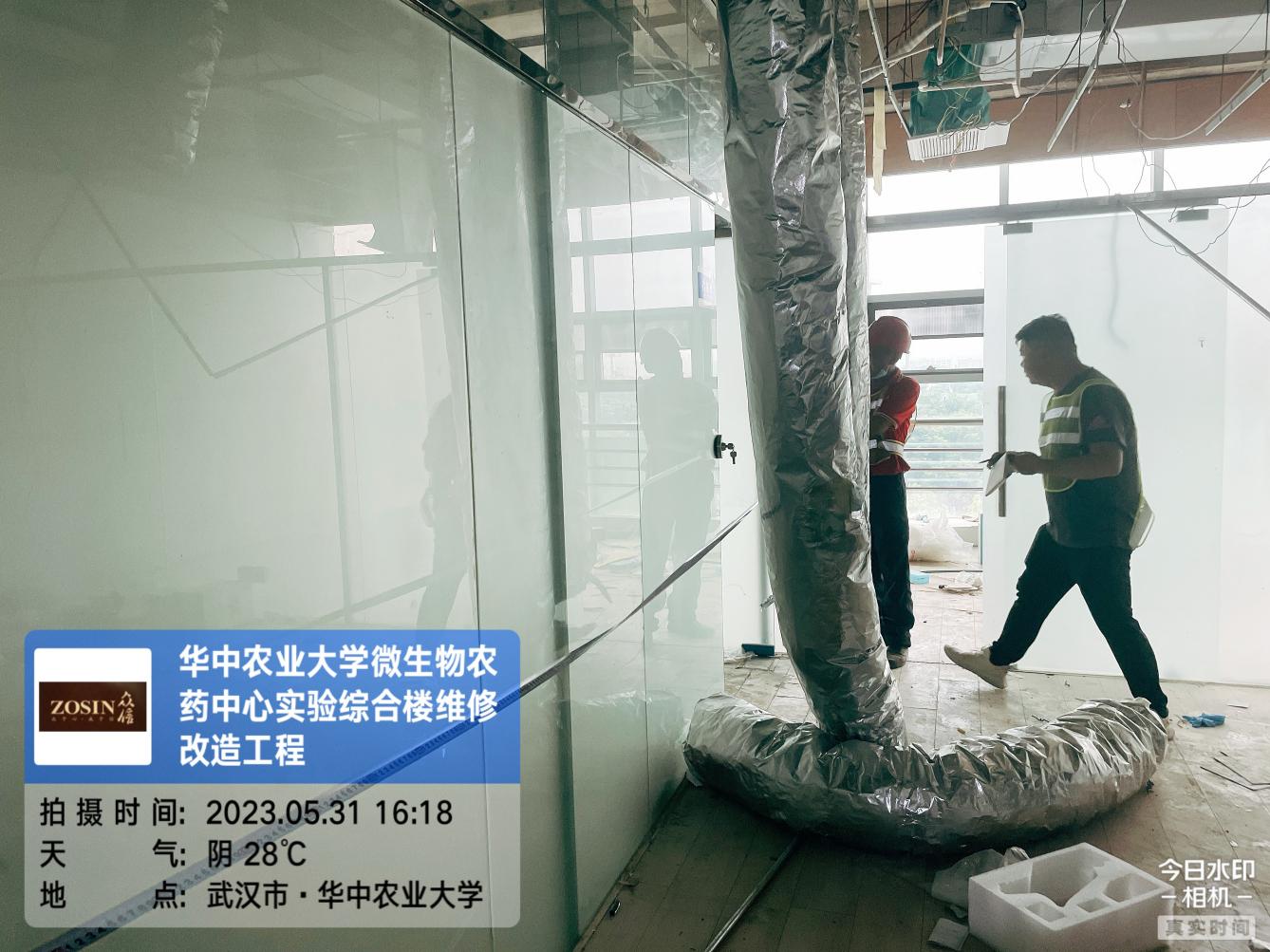 一、工程概况：施工内容：外立面窗、室内装饰装修、强弱电系统、生活给排水系统。施工单位：湖北中斌建设工程有限公司。合同：本合同采用综合单价合同，工程量据实结算，合同金额： ¥ 7061531.19 （人民币 柒佰零陆万壹仟伍佰叁拾壹元壹角玖分 ），其中暂列金¥700000元（人民币 柒拾万）。合同工期：90天。施工进展：拆除架空层、一层、二层、三层、五层；4F风管及玻璃隔断收方。1、拆除施工2.4F风管及玻璃隔断拆除一、工程概况：施工内容：外立面窗、室内装饰装修、强弱电系统、生活给排水系统。施工单位：湖北中斌建设工程有限公司。合同：本合同采用综合单价合同，工程量据实结算，合同金额： ¥ 7061531.19 （人民币 柒佰零陆万壹仟伍佰叁拾壹元壹角玖分 ），其中暂列金¥700000元（人民币 柒拾万）。合同工期：90天。施工进展：拆除架空层、一层、二层、三层、五层；4F风管及玻璃隔断收方。1、拆除施工2.4F风管及玻璃隔断拆除